宜春市2019年度事业单位公开招聘工作人员职位表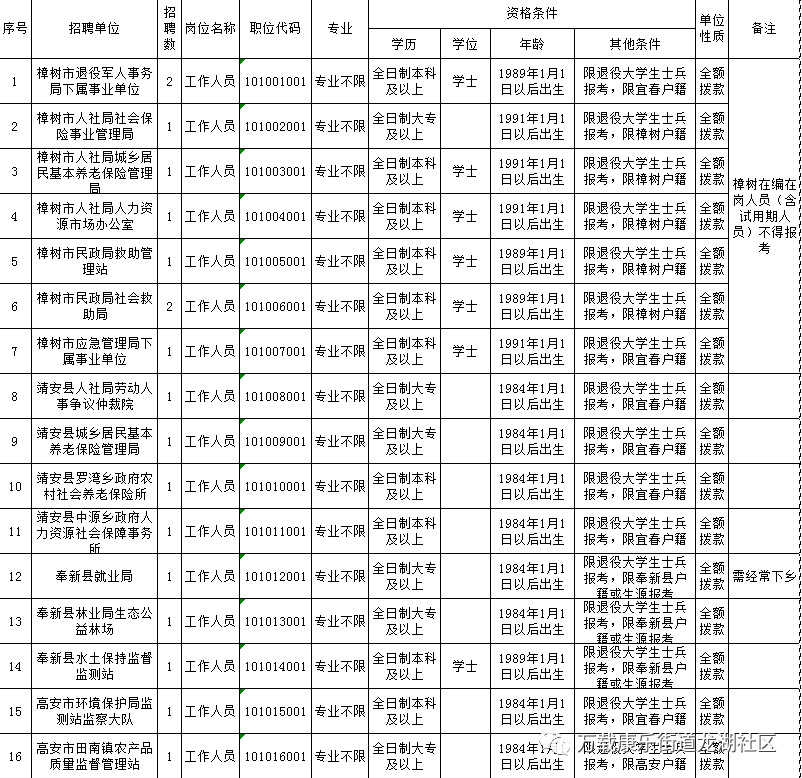 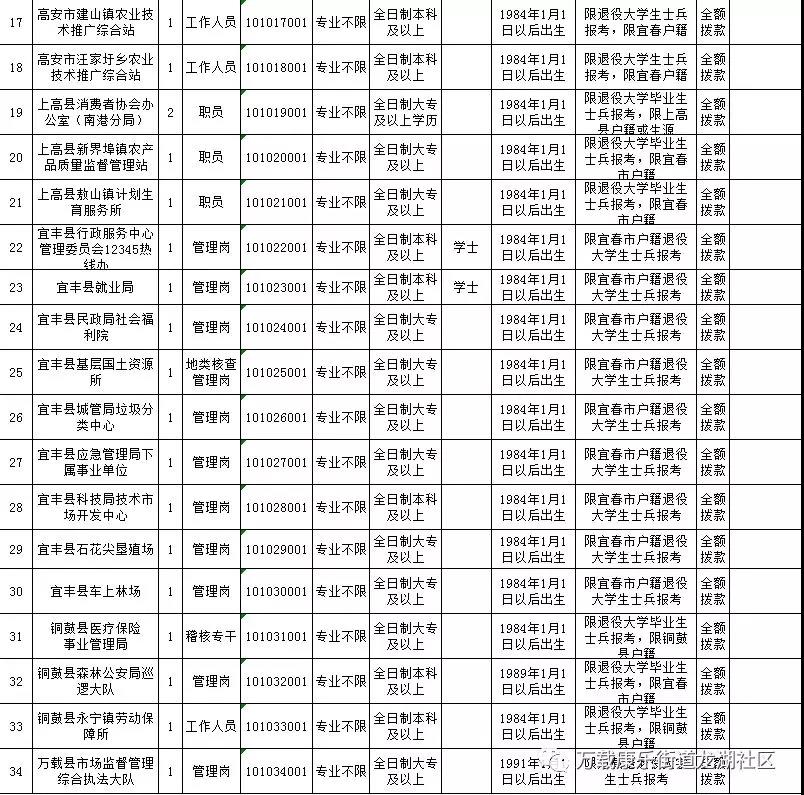 